Bill # 73-31The Graduate and Professional Student Association (GPSA)The Pennsylvania State University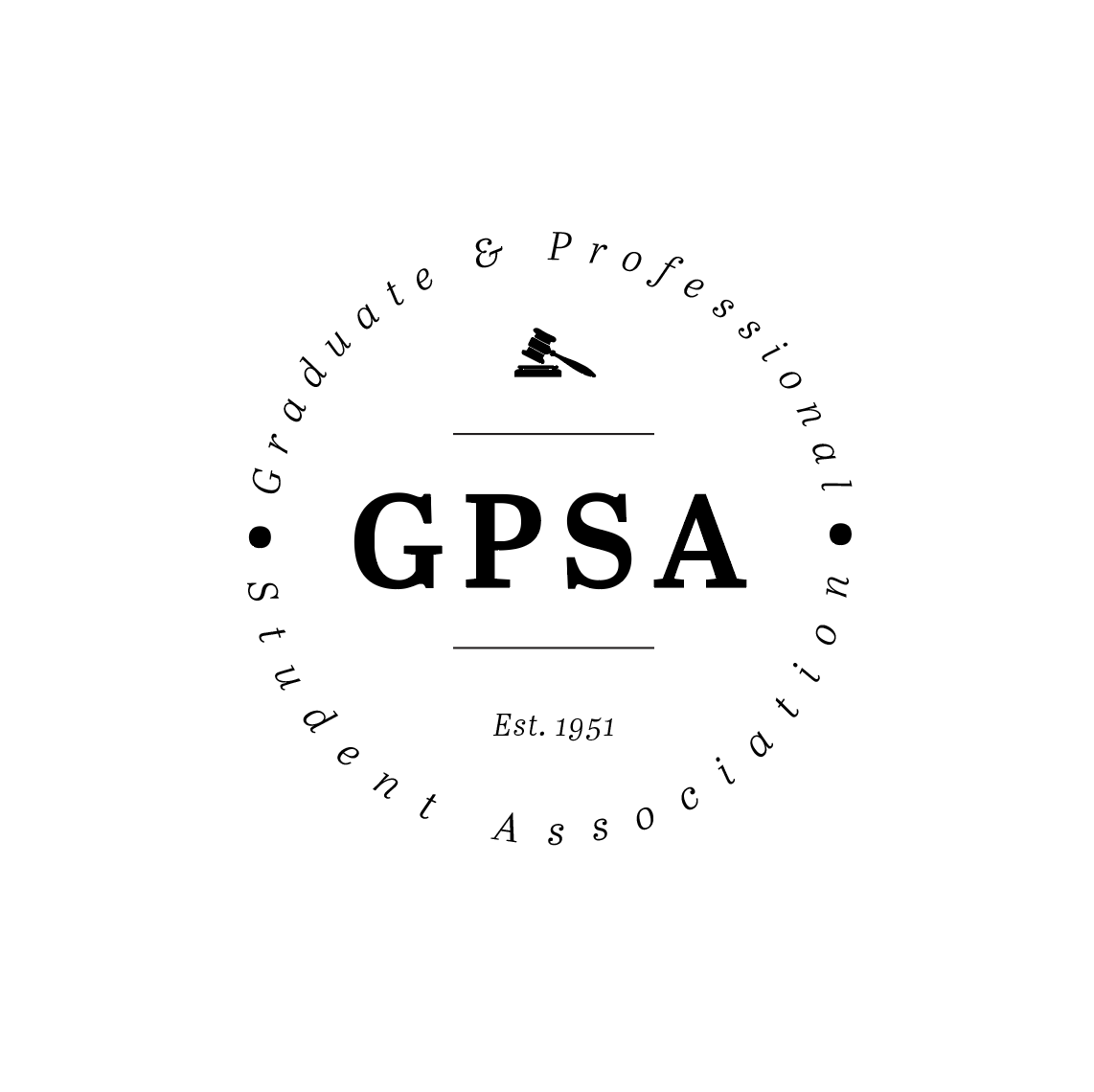 of the 73rd Assembly02/21/2024Be it decided by the Assembly of Elected Delegates, Bangladesh Student Association (BSA) Co-SponsorshipFunding for Bangladesh Night 2024(Decided: [ Y  ])Nature of the Situation:The Bangladesh Student Association (BSA) is the official Penn State organization representing the Bangladeshi students at the university. For the past 9 years, the BSA has hosted its premier event, Bangladesh Night that expresses the rich culture and strong heritage of Bangladesh to the community of Penn State and State College. It is an event to showcase and celebrate our various cultures, ethnic backgrounds, and diversity in a land so far away from our home. Our primary objective is to bring the Bangladeshi community of students and the Penn State community together and encourage long lasting friendships while bringing and introducing our Bangladeshi roots to Penn State. Furthermore, this event encourages students to show off their various talents in front of audiences which nurture their cultural skills and creativity. The event will host activities including: 1) Recitation  2) Singing  3) Folk Dancing 4) Fashion Show  5) Bangladeshi Corner (photo booth, Bangladeshi exhibits, henna art)6) Ethnic food serving 7) (Mongol shovojatra) Pahela Baishakh Procession  The theme of this year’s event is “Diversity of Bangladesh”. Being one of the most densely populated countries of the world, we Bangladeshis celebrate a diverse culture that we aim to bring forward to the greater Penn State community through performances. This rich demonstration also aligns with Penn State’s DEI goals.  The highlight of Bangladesh Night 2024 is that it is being organized on April 14, 2024 - the first day of the Bengali New Year, 1431. This day is celebrated across Bangladesh as "Pahela Baishakh" which translates to "First day of the month of Baishakh (the first month of the Bengali calendar)". Events commemorating Pahela Baishakh include a cultural demonstration where people wear red/white Saree and Panjabi, take part in mongol shovojatra (pahela baishakh procession) festive masks, eat baishakhi meals, and host rural fairs. This would be the first joint celebration of Pahela Baishakh with Bangladesh Night at Penn State - an opportunity to demonstrate the heritage, culture, and diversity of Bangladesh.  How Event Will Be Advertised: Social mediaFlyer Distribution HUB bannersEmailListservs: Graduate School, Penn State Global, GPSA, MEGATotal Requested from GPSA: $5,000Breakdown of Request: Total Cost of Event: $15,930.81Up to 90% can be funded by the student fee board. Food not covered by UPAC.10% deficit + estimated cost of food = $8,685.58Ticket sale revenue = 250 x $6 + 100 x $8 = $2,300Total deficit = $6,385.58Recommended Course of Action:The Graduate and Professional Student Association agrees to co-sponsor the Bangladesh Night 2024 in the amount of $2,000 which will cover the cost of food from Gharer Khabar. Other expenses will be covered by funds from a variety of sources including UPAC and through the sale of guest tickets.Dinner package: 250x$20 = $5000	Respectfully submitted,Nusrat TabassumDelegate, College of Arts and ArchitecturePresident ___________________________________________________      	Affirm	Veto	The Graduate and Professional Student AssociationItemized List (food related expenses)Itemized List (food related expenses)Itemized List (food related expenses)Itemized List (food related expenses)Itemized List (food related expenses)Itemized List (food related expenses)Priority (1-10)StoreItemPriceNumber of ItemsTotal1(highest)Gharer KhabarDinner package $20.00 350$70002Gharer KhabarFood delivery $500.00 1$5003Sam's ClubSteam pan$15.87 2$31.743Sam's Clubheating fuel$19.34 2$38.683Sam's Clubchafing stand$7.48 10$74.83Sam's Clubcutlery packs x 200$26.38 2$52.763Sam's ClubWater x 40$4.28 10$42.83Sam's ClubSoda x 30$13.98 10$139.8Grand Total =Grand Total =Grand Total =Grand Total =Grand Total =$7880.58